        FACILITY USE APPLICATION              .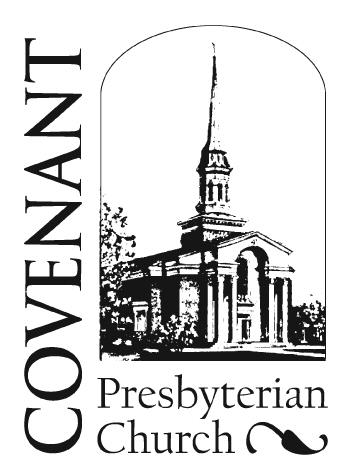 Event Date _____/______/ 20____		Event Time:  Start ____________  End Time _______________Applicant’s Name (Printed) ____________________________________________________________________Name of Group ____________________________________________________________________________	Address _____________________________________________________________________________	Phone ___________________(Home) ______________________(Work) ____________________(Cell)Purpose of Event ___________________________________________________________________________Will an admission fee be charged?  (Please circle)    YES       NO   If yes, amount:  $______/per _________Number in attendance:  ADULTS: __________     TEENS: __________      CHILDREN: __________Is a Covenant Presbyterian Church member in the group/organization?  (Please circle)    YES       NO If yes, name: _________________________________________________________________________SPACE REQUESTED:  (Please circle all areas requested.)           Sanctuary			Breezeway 		Fellowship Hall 		Fellowship Hall Kitchen	       Chapel			Great Hall 		Great Hall Kitchen		Great Hall Stage		       Field 			Conference Room	Classroom (#_____)	EQUIPMENT NEEDED:  (Please circle & provide number needed.)           Tables ________		Chairs ________	 Podium 		Sound	Other information: ___________________________________________________________________________________________________________________________________________________________________Applicant’s Signature: __________________________________________________ Date: _______________FACILITY USE SUGGESTED FEESFees may vary based on individual event or circumstances.Facility Area			Member Fee		Custodian Fee		Non-member Fee	Custodian FeeGreat Hall				$100			$100			$300			$100	 (up to 6 hours)Sanctuary				$100			$75			$300			$75Fellowship Hall			$50			$35			$50			$35	Conference Room/Classrooms (up to 3 hours)		$25						$25Chapel					  -						$50Breezeway				$50						$100Security Deposit			  -						$100Event Coordinator			$100						$100(up to 4 hours)										Adopted by Session 10/01, rev. 10/02, 10/10